Postmedia, Torstar to Swap and Shutter Dozens of Local NewspapersThe transaction between Postmedia Network Canada Corp. and Torstar Corp. represents an effort to cope with years of declining advertising revenues in a struggling print-media environment and comes on the heels of Ottawa rejecting subsidies for the industry. The closings, which will leave dozens of communities with a single newspaper, will erase 291 full-time and part-time jobs, mostly in Ontario.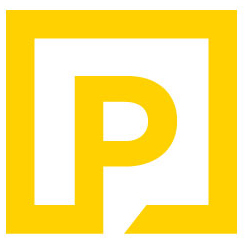 The Globe And Mail 11.27.17https://www.theglobeandmail.com/report-on-business/torstar-postmedia-swap-community-papers-many-to-close/article37092456/?utm_source=API+Need+to+Know+newsletter&utm_campaign=386b48cddd-EMAIL_CAMPAIGN_2017_11_28&utm_medium=email&utm_term=0_e3bf78af04-386b48cddd-31697553